МЕТОДИЧЕСКИЕ РЕКОМЕНДАЦИИ К РАЗРАБОТКЕурока обществознания в 7 классе«ОТНОШЕНИЯ МЕЖДУ ЛЮДЬМИ»Предмет: обществознаниеТема: Отношения между людьмиКласс: 7Программа курса: обществознание, 7 классАвтор программы: Боголюбов Л.Н.Тип урока: изучение нового материалаФорма урока: комбинированныйЦели урока: Образовательные:Формирование начальных обществоведческих знаний, представление о проблемах взаимоотношений человека с другими людьмиРазвивающие:Развитие внимания, памяти, логического мышления, познавательной деятельности и творческих способностей обучающихсяСовершенствовать мыслительные операции: абстрагирование, классификацию, обобщение;Развивать самостоятельность, инициативность, умение высказывать оценочные сужденияВоспитательные:Воспитание культуры межличностных отношенийВоспитание культуры  поведения на уроке, самостоятельности, толерантностиГлавная задача урока – раскрыть основное содержание понятия «межличностные отношения» через выявление их специфики: эмоциональной основы, взаимного характера, зависимости от способа их  осуществления; помочь учащимся осмыслить личный опыт участия в различных видах межличностных отношений; содействовать развитию уважения к личности любого человека через раскрытие значения межличностных отношений для психологического комфорта; развивать умение работы с текстом учебника, другими его компонентами Пояснение:Поскольку подготовка к ГИА и ЕГЭ должна начинаться  уже в среднем звене, материал, представленный в ресурсе,  содержит задания, направленные отработку  основных понятий темы «Межличностные отношения» в  формате ЕГЭ, но в игровой форме, что адаптировано для учащихся этого возраста. Учащиеся учатся оперировать и применять понятия, которые включены в задания ЕГЭ по обществознанию блока «Человек».Ключевые понятия:  межличностные отношения, официальные и неофициальные межличностные отношения, дружба, товарищество, знакомствоОбеспечение урока:мультимедийный комплекс:интерактивная доска Elite Panaboard  TU – 880 с функцией  multi-touch,проектор, компьютер с  установленной  программой   EasiTeach Next  GenerationЛитература:Боголюбов Л.Н., Иванова Л.Ф. Обществознание 7 класс – М.: Просвещение, 2010Котова О.А., Лискова Т.Е. Обществознание. Рабочая тетрадь. 7 класс  - М.: Просвещение, 2010А.С. Митькин Рабочая тетрадь по обществознанию. К учебнику Боголюбова Л.Н., Иванова Л.Ф. Обществознание 7 класс – М.: Экзамен, 2013Промежуточная аттестация по обществознанию 6-9 классы. Пособие для учителей общеобразовательныхКонтрольно-измерительные материалы. Обществознание. 7 класс. /Составитель А.В. Поздеев – М.: Вако, 2011Мастер-класс Степкина И.АМЕТОДИЧЕСКИЕ РЕКОМЕНДАЦИИк использованию ресурсыЭтапы урокаСкриншот страницыДеятельность учителяДеятельность учащихсяСтраница № 1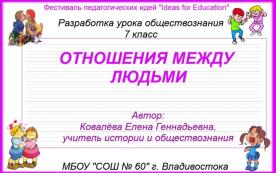 Страница представляет информацию о теме и авторе ресурса.Актуализация знанийОрганизация беседы с учащимися по вопросам:Можно ли назвать личностью животное? Что такое чувства?Почему одним людям мы симпатизируем, а других сторонимся?Отвечают на вопросыИзучение нового материала:Страница № 2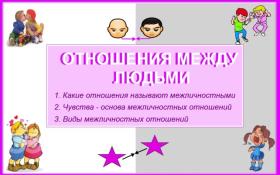 Учитель знакомит учащихся с темой и задачами урока, планом работы.Записывают тему урока в тетрадьВопрос 1: Какие отношения называют межличностнымиСтраница № 3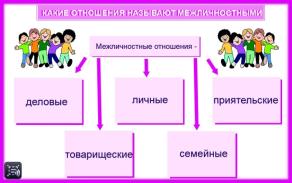 Учитель знакомит учащихся с первым вопросом плана: «Какие отношения называют межличностными»Попробуйте сформулировать определение понятия «межличностные отношения» - А могут ли возникнуть межличностные отношения между хозяином и его собакой, которую он вывел погулять?- А между двумя котятами, играющими во дворе?Затем, используя элемент «Текст в речь» , воспроизводится формулировка  понятияУчащиеся говорят, что это отношения между личностямиОтвечают на вопросыУчащиеся записывают понятие в тетрадьВопрос 1: Какие отношения называют межличностными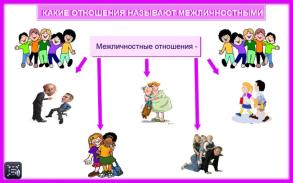 Далее учитель вводит классификацию межличностных отношений«Кликает» на стрелки -  и открываются картинки, иллюстрирующие виды межличностных отношений: деловые, личные, приятельские, товарищеские, семейные.Учащиеся записывают схему в тетрадьОсобенность межличностных отношенийСтраница № 4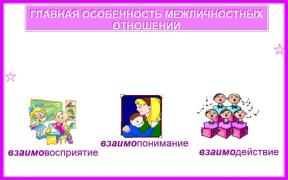 Учитель кликает на звездочки справа и слева и объясняет главную особенность межличностных отношений:- непосредственный характер и- взаимностьПонятие « взаимности» раскрывается через постепенный процесс взаимовосприятия, взаимопонимания и взаимодействия.Взаимовосприятие  -  начальный этап установление межличностных отношений. Новый ученик пришел в класс. Учитель предлагает ему сесть с тобой за парту. Вольно или невольно ты приглядываешься к нему и при этом стараешься произвести на него хорошее впечатление.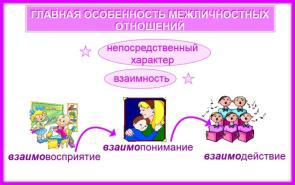 Постепенно между вами возникает взаимопонимание, так же оно важно для мамы и  сына, для дирижёра и хора, ведь от этого зависит и взаимодействие всего хора – как стройно и чисто будет звучать песня.Итак,  межличностные отношения возникают не сразу, они устанавливаются через взаимовосприятие, взаимопонимание и взаимодействие. Учитель кликает на название этапов формирования межличностных отношений – появляются стрелки, характеризующие последовательность этапов.Иллюстрации слайда помогут лучше уяснить значение непосредственного взаимного контакта для успеха межличностных отношенийУченики записывают в тетрадь особенность межличностных отношений:- непосредственный характер и- взаимностьЗапись в тетрадь этапов формирования межличностных отношенийВзаимовосприятиеВзаимопониманиеВзаимодействиеИзучение нового материала.Вопрос 2: Чувства – основа межличностных отношений.Страница № 5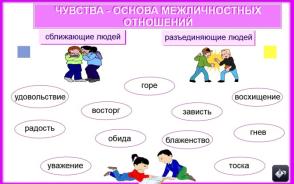 Выполненное задание: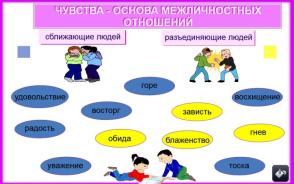 Чувства играют большую роль в межличностных отношениях.Всю палитру человеческих чувств можно разделить на две группы:Чувства, сближающие людей иЧувства, разъединяющие людейУчитель приглашает ученика к доске и предлагает, используя элемент «заливка», раскрасить чувства, сближающие людей в голубой цвет, а разъединяющие людей -  в желтый цвет.Ученик работает у доскиОстальные учащиеся записывают чувства, сближающие и разъединяющие людей в виде таблицы.После выполнения задания, учащиеся проверяют правильность выполненияПонятия «симпатия» и «антипатия»Страница № 6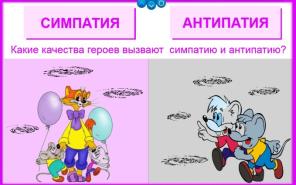 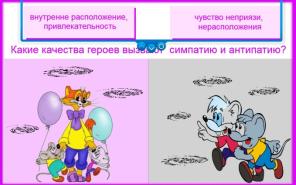 Выполненное задание:Учитель предлагает посмотреть на доску и попытаться сформулировать определения понятиям «симпатия» и «антипатия».Проверка ответов происходит с использованием виджета «рентген». Его учитель опускает вниз.Учитель предлагает учащимся перечислить качества, которые вызывают  симпатию к  главному герою м/ф «Кот Леопольд» и качества, вызывающие антипатию  к мышам.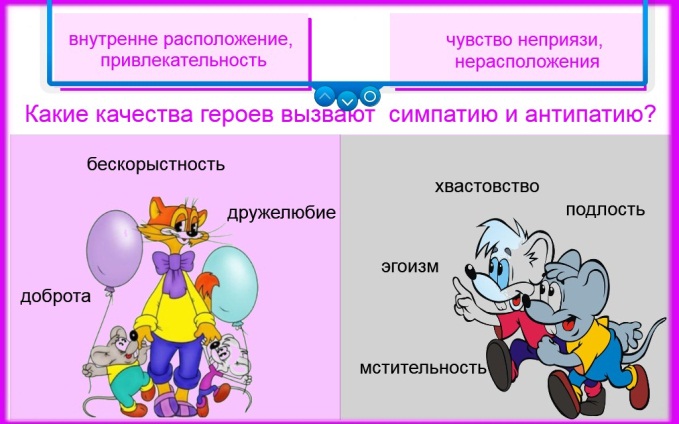 Учитель предлагает раскрыть качества Кота Леопольда и мышей. Учащиеся формулируют понятияЗаписывают понятия в тетрадь.Учащиеся перечисляют качества.Ученик, вышедший к доске, раскрывает качества, крытые приемом «завихрения»Понятие «стереотип»Страница № 7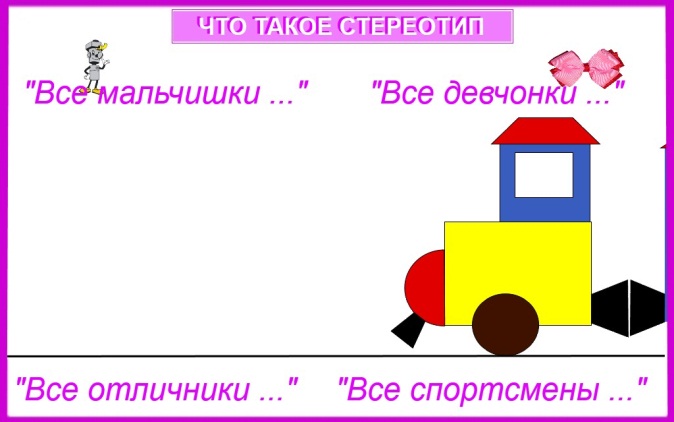 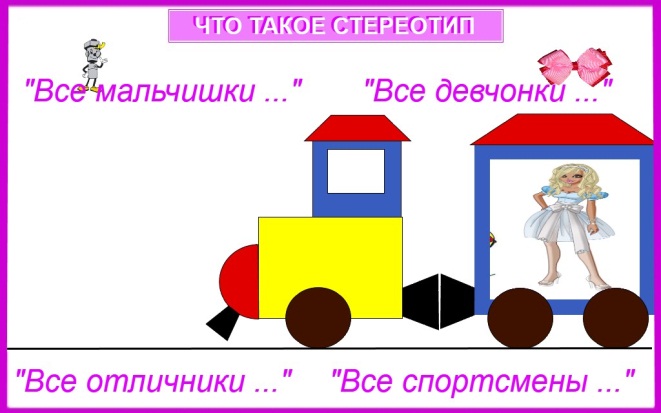 Учитель формирует понимание понятие «стереотип». Для этого предлагает учащимся продолжить фразы.«Все девчонки»«Все мальчишки…»«Все отличники …«Все спортсмены…»Затем выясняется, что большинство учащихся фразы продолжили одинаково.Учитель: - А вот как я представила себе продолжение этих фраз. Для этого кликает на паровозик (он едет) и предлагает к картинке, появившейся в окне вагончика, подобрать начало фразы:«Все девчонки»…«Все мальчишки»…«Все отличники» …«Все спортсмены»…Паровозик едет при кликании на него, чтобы остановить его, необходимо кликнуть на него еще раз.Паровозик следует останавливать на новой картинке, когда учащиеся продолжают фразу.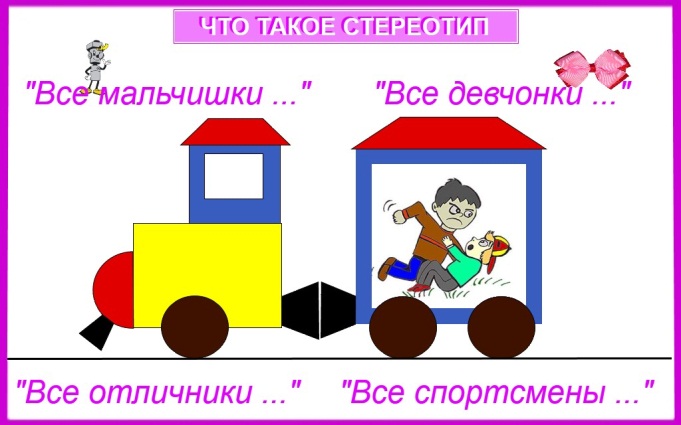 Учитель спрашивает:- А как так получилось так, что большинство класса  и я продолжили фразы одинаково?Вот это и есть стереотип -  обобщенное или упрощенное представление об особенностях людей, принадлежащих к одной группе.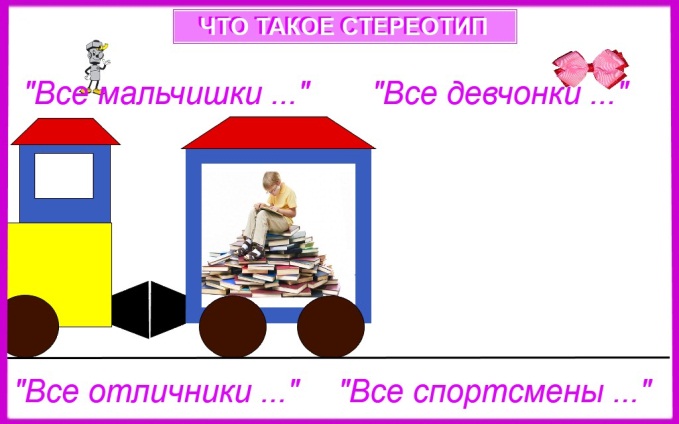 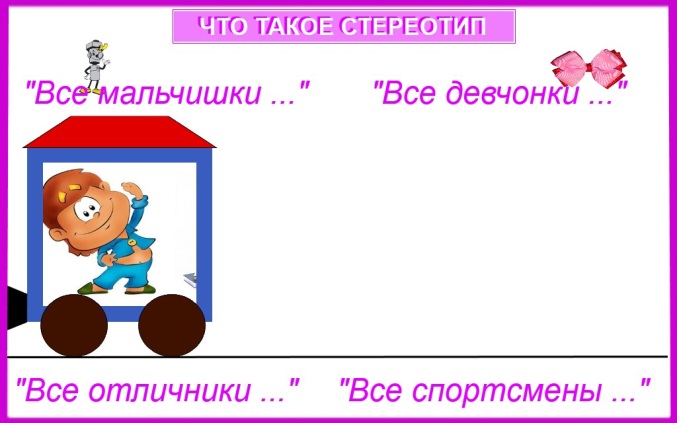 Учитель спрашивает:-  А как,  по-вашему, стереотипы влияют на отношения между людьми?Ученики устно выполняют задание.Учащиеся продолжают фразу, используя картинку в окошке вагона.«Все девчонки любят играть  с куклой Барби».«Все мальчишки драчуны».«Все отличники любят много читать»«Все спортсмены утром делают зарядку»Учащиеся отвечают, что стереотипы мешают межличностным отношениям.Этап первичного закрепления знаний по вопросам:                 « Какие отношения называют межличностными» и «Чувства – основа межличностных отношений»	Страница № 8	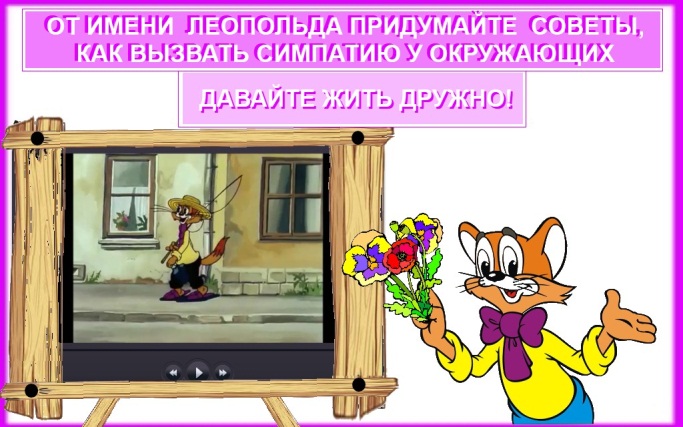 Учитель предлагает учащимся от имени Кота Леопольда сформулировать советы как вызвать симпатию у окружающих. Учитель, подводя итог, вытягивает знаменитые слова Леопольда и говорит, что нет проще и точнее слов, чем фраза «Ребята, давайте жить дружно!»Учащиеся смотрят отрывок из м/ф и письменно записывают 3-4 совета.Затем ученики зачитывают результаты своей работы.Этап первичного закрепления знаний по вопросам:                 « Какие отношения называют межличностными» и «Чувства – основа межличностных отношений»Страница № 9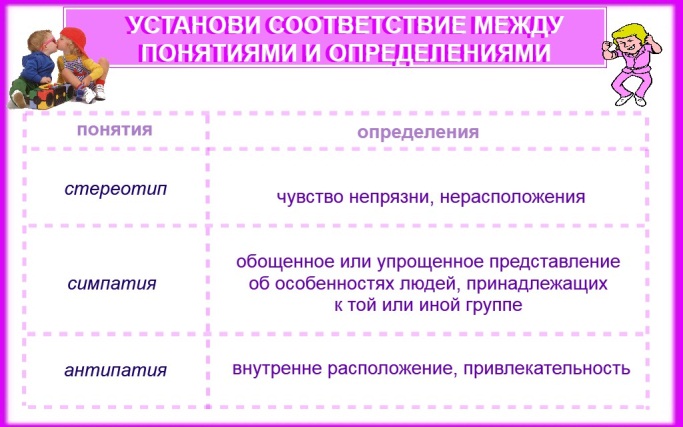 Выполненное задание: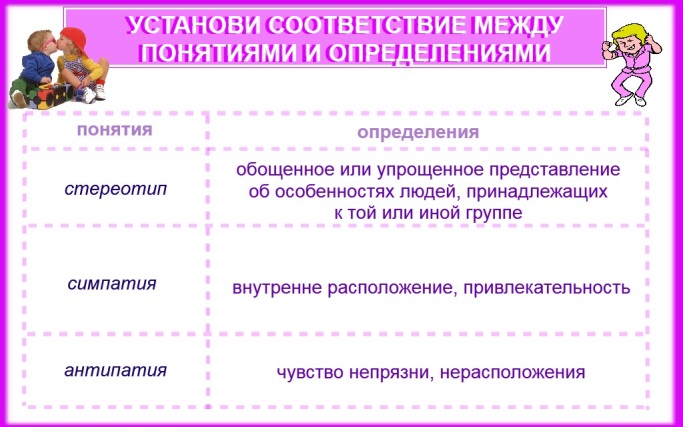 Учитель предлагает учащимся соотнести понятия и их определенияУченик у доски «перетаскивает» определения (они закреплены по вертикали)Изучение нового материала Вопрос 3:  «Виды межличностных отношений»Страница № 10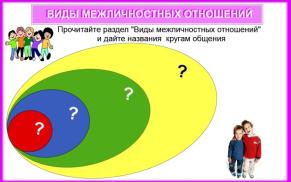 Выполненное задание: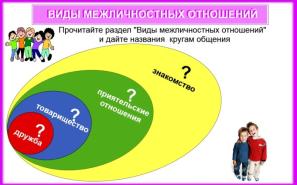 Учитель предлагает учащимся прочитать раздел «Виды межличностных отношений» и 1. Перечислить основные виды межличностных отношений2. Дать названия кругам общения:Ученики работают с учебникомУченики с места определяют, какой вид межличностных отношений,  какой круг должен занять.Затем зарисовывают схему в тетрадь.Первичное закрепление  знаний  - вопрос 3: «Виды межличностных отношений»Страница № 11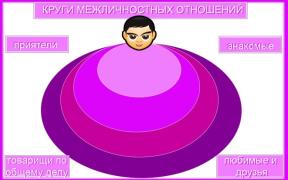 Выполненное задание: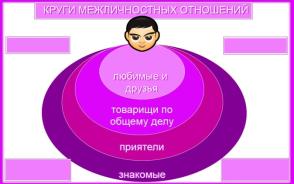 Учитель предлагает учащимся распределить лиц, с которыми они  общаются  в круги межличностных отношений.Рассуждать надо так:- ближе всего, с кем я общаюсь – это ..  , их у меня немного- более широкий круг общения …. и т. д.Ученики вначале устно объясняют свой выбор, затем проверка происходит проверка кликанием на надписи.Изучение нового материала «Понятие личных и официальных отношений»Страница № 12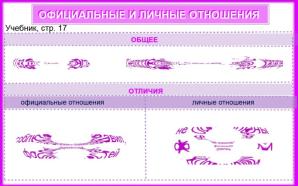 Выполненное задание:Выполненное задание: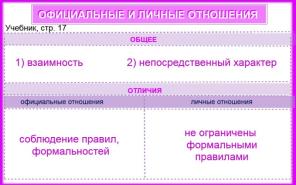 Учитель знакомит с названием двух основных видов межличностных отношения- официальные и личные. Предлагает учащимся самостоятельно поработать с учебником (стр. 17) и заполнить таблицу. Учитель напоминает, что в сравнении определить общее двух объектов и найти различия между ними, а не просто описать каждый из них.Проверка:  Учитель раскрывает  таблицу, используя действие, направленное  на «эффект ряби». Учащиеся самостоятельно работают с учебником и заполняют таблицу.Происходит проверка выполнения задания.Первичное закрепление знаний: Понятия «официальные и личные отношения»Страница № 13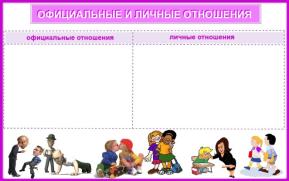 Выполненное задание: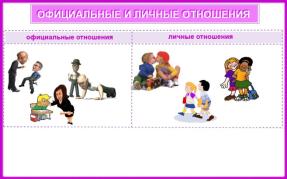 Учитель предлагает выполнить задание: распределить картинки, характеризующие официальные и личные отношения в соответствующие столбикиУченики вначале объясняют,  к какой категории межличностных отношений относят ту или иную картинку, затем кликают на нее – она перемещается.Рефлексия – обобщение полученных на уроке знаний.Страница № 14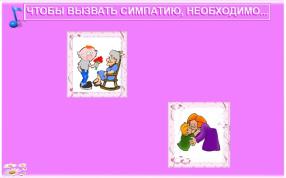 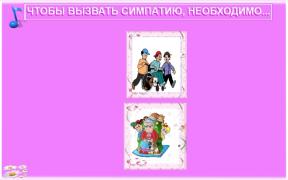 На этом этапе урока, учитель подводит итог. Межличностные отношения складываются между двумя или более людьми. В основе их лежат чувства, которые вызывают симпатию или антипатию. Чтобы вызвать эмоциональный отклик у учащихся и понимание, что над межличностными отношениями необходимо работать Учащимся предлагается выполнить задание - продолжить фразу:  «Чтобы вызвать симпатию, необходимо…»Учитель кликает на ноту (воспроизводится музыкальный файл Б. Окуджавы «Давайте восклицать»), затем кликает на экран (снизу) – нижняя рамка начинает передвигаться. Кливаем на верхнюю часть экрана – передвигается верхняя рамка.Для того чтобы остановить передвижение рамок – кликаем еще раз на экран.Учащиеся продолжают фразу, комментируя изображение в рамке, продолжают фразу, предлагая разнообразные варианты.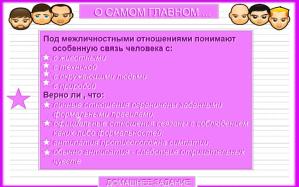 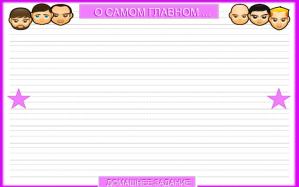 Страница № 15Выполненное задание: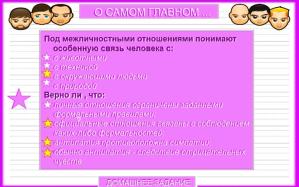 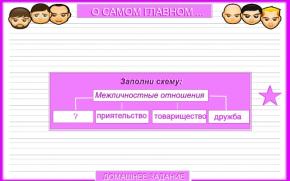 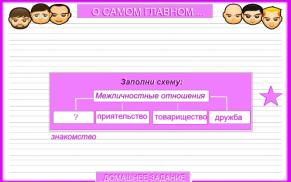 Выполненное задание:Для общения знаний учащихся, полученных на уроке,  предлагается повторить основные понятия урока в виде теста.Поле с вопросами теста спрятано за границами экрана и выводится на экран, потянув за зведзочки.Учитель вытягивает задание  справа, совмещая звёздочки.Проверка задания – кликаем на звёздочку с верным ответом.Затем учитель вытягивает задание, потянув за звездочку слева, обязательно совместив с со звездочкой справа.Проверка задания – кликаем на вопросительный знак – появляется слово - знакомство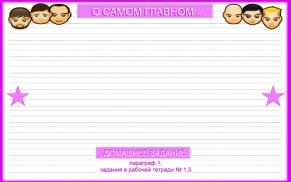 Учитель задает домашнее задание и объясняет, как его выполнить.Текст с заданием вытягивается снизу.Ученик, комментируя свои действия, выполняет задание  у доски. Учащиеся следят и исправляют ошибки.Ученики называют пропущенное слово.Ученики записывают домашнее задание.Страницы № 16, 17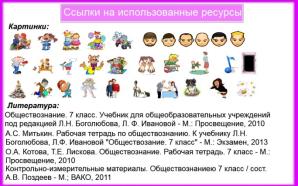 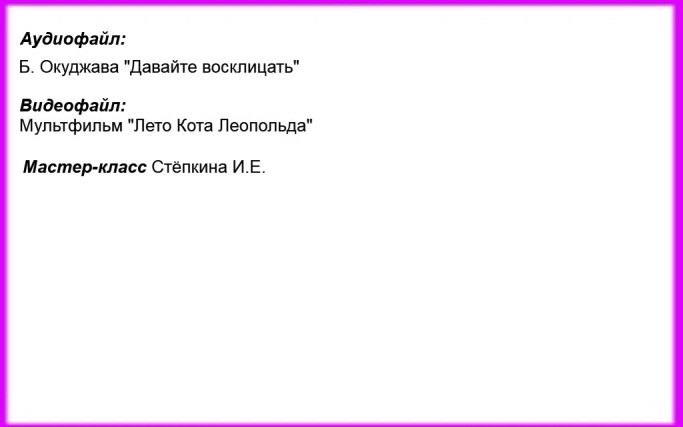 